Jméno: Eliška ŠulerováTřída: SekundaŠkola: Gymnázium Lovosice, Sady pionýrů 600Pradědova pracovní knížkaKdyž se můj tatínek začal zajímat o minulost našeho ,,rodu“, tak našel spoustu zajímavých věcí, jako pracovní knížku (Arbeitsbuch), o které budu psát. Pracovní knížky sloužily v době protektorátu Čechy a Morava k evidenci pohybu pracovní síly. Pracovní knížky byly zavedeny na základě vládního nařízení z 26. června 1941 a vydávaly je nemocenské pojišťovny. Po pádu protektorátu využilo stávající evidenci v rámci pracovních knížek i znovuobnovené Československo, které nařídilo přetisk původního názvu v němčině a označení „státní“ symboliky. Titulní strana byla doplněna razítkem „Republika Československá“. Takto upravené pracovní knížky se používaly jako „náhradní“ do doby jejich výměny za knížky adekvátní.V protektorátní pracovní knížce (Arbeitsbuch) nalezneme jméno a příjmení, místo a den narození, státní příslušnost, odborné vzdělání, rodinný stav, den a místo vydání, označení nositele nemocenského pojištění a číslo knížky. Knížka je psána dvojjazyčně (v němčině a v češtině) a to tak, že na prvním místě je vždy název v němčině. Můj pradědeček se jmenoval František Kulda (*19. 9.1920 v Bánhidě), žil za protektorátu Čechy a Morava. Byl to vyučený elektromontér. V učení byl od roku 1934 do roku 1938 ve firmě Jaroslav Starý v Praze 12. V letech 1934- 1943 pracoval jako elektromontér v Praze 14 a v letech 1943- 1945 pracoval opět jako elektromontér v elektrárně na Mělníku. V roce 1942 se oženil s mojí prababičkou Zdeňkou Fousovou . Na Mělníku se v roce 1944 narodil syn Zdeněk. Po válce pracoval jako telegrafní dělník v Liberci, kam se se svou manželkou a synem Zdeňkem přestěhoval. Zde se narodila v roce 1949 moje babička Olga. V 60. letech minulého století se přestěhovala celá rodina do Litoměřic. Zde působil jako ředitel Okresní správy pošt a telekomunikací. Do důchodu odešel v roce 1980. Zemřel roku 1998 v Litoměřicích.Některé informace o pracovní knížce: http://www.vhu.cz/exhibit/protektoratni-pracovni-knizka/-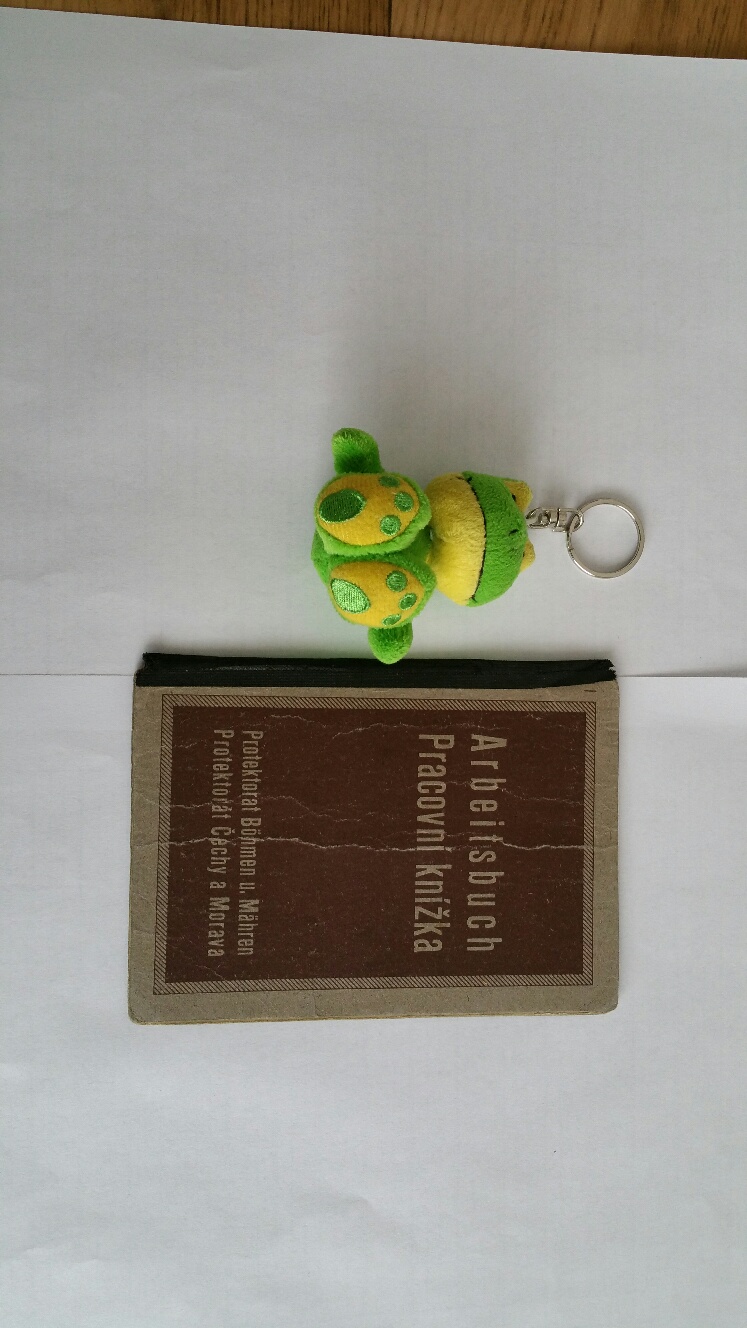 Pracovní knížka - desky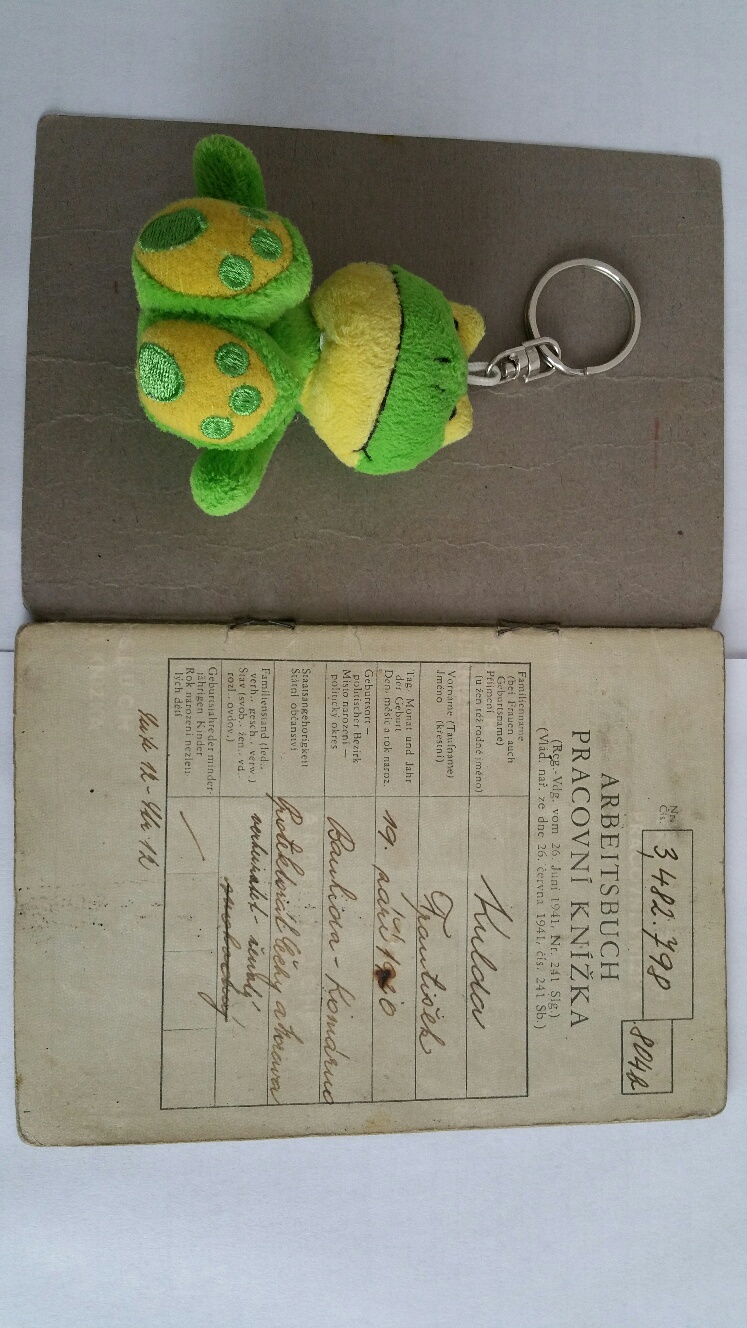 Pracovní knížka – první stránka